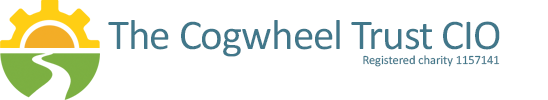 ADMINISTRATION & OFFICE MANAGER APPLICATION FORMPlease complete this form and email to Closing Date for Applications: CONTACT DETAILSSurname: 	First Name: 	Address: 		Email: 	Contact Phone numbers. Please indicate convenient times for us to contact you.Home:	Work:	Mobile:	EDUCATION (or attach CV giving this information)
EMPLOYMENT HISTORY (or attach CV giving this information)Starting with the most recentSUITABILITY FOR THE POSTADDITIONAL INFORMATIONREFERENCESPlease give the name and contact details for two referees who have known you for at least two years. One referee should be your present or most recent employer. They must not be a member of your family and you should state the capacity in which they know you. Please note that we reserve the right to contact any former employer for a reference. We will not contact  referees prior to interviews.OTHER REQUIREMENTSSecondary schools attended with dates and qualifications gained: College/University attended with dates and qualifications gained, including post-graduate degrees: Other courses/training/membership of professional organisations: Dates from/toEmployer 
(name & address)Position held and main dutiesPlease give details of any experience you have that would be pertinent to this position. 
(See the job description for the skills and experience we are looking form, and please focus your answer on the role qualities listed)
Maximum 750 words, bullet points are acceptable.Why does this position interest you, and what do you think that you could bring to the post? 
Maximum 500 words, bullet points are acceptable.Please add any additional information, not covered elsewhere which you feel will strengthen your application. Maximum 500 words, bullet points are acceptablePresent or most recent employerSecond refereeNameAddressTelephoneEmailCapacity in which they know youSafeguarding Children, Young People & Vulnerable AdultsWe are committed to safeguarding and any offer of appointment is subject to satisfactory DBS (Data Barring Service) Enhanced Disclosure Check.Do you have a transferrable DBS certificate?  	Yes / NoHave you ever been ever been prohibited and/or barred from work with 
children or young people and vulnerable adults?  	Yes / No Are you at present (or have you ever been) under investigation by the police 
or an employer or other organisation for which you worked for any 
offence/misconduct or inappropriate behaviour with children or 
young people and vulnerable adults?  	Yes / No  If you have answered ‘yes’ please give full details on a separate sheet 
These details will be held separately from the application and treated in the strictest confidence.Right to work in the UKAll applicants called in for a final interview will be asked to produce evidence of their eligibility to work in the UK as well as identification and proof of address.Do you currently have the right to work (paid) in the UK? 	Yes / NoCriminal recordYou are not required to disclose any conviction considered spent under the Rehabilitation of Offenders Act 1974. Having a conviction will not necessarily be a bar to employment it will depend on the circumstances and the relevance to the post.Do you have any criminal convictions? 	Yes / NoIf you have answered ‘yes’ please give full details on a separate sheet
These details will be held separately from the application and treated in the strictest confidence.